DECLARACIÓN DE DERECHOS AUTORALES YDECLARACIÓN DE INEXISTENCIA DE CONFLICTO DE INTERESESPor el presente instrumento, el (los) autor (es) abajo firmante (s), nombre, RG y CPF (si es extranjero informar el No. del pasaporte), en la calidad de titular (es) de los derechos autorales, del artículo original e inédito, titulado: nombre del trabajo, concuerdo/concordamos en compartir todos los derechos relativos a la publicación del artículo mencionado arriba, por la  Helleniká – Revista Cultural, tanto en Brasil como en el extranjero, con la ASSOCIAÇÃO DE SÃO BASÍLIO MAGNO, CNPJ nº 80.637.226/0004-80, entidad de la FASBAM – FACULDADE SÃO BASÍLIO MAGNO, R. Carmelo Rangel, 1.200, Seminário, en Curitiba/PR,Declaro (amos) expresamente que las opiniones emitidas en el artículo arriba mencionado son de mi (nuestra) exclusiva responsabilidad y que su publicación no viola derechos de terceros. Declaro (amos) también la inexistencia de cualquier conflicto de intereses em relación al presente artículo.Afirmo (amos) que estoy (estamos) consciente (s) de que Helleniká – Revista Cultural se adhiere a una Licencia Creative Commons Internacional (CC BY 4.0). . De esta forma se expresa mi (nuestro) permiso para que otros compartan (copien y redistribuyan el material en cualquier formato) y adapten (remueven, transformen y creen a partir del material), incluso para fines comerciales, desde que sea citada la fuente. 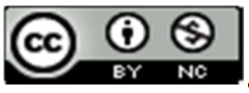 Localidad, fecha y año.______________________________________________AutorCONTACTOS DEL AUTORDomicilio: E-mail: Tel. Residencial: Tel. Comercial: 				 Tel. Celular: 